11 декабря 2017 г. совместно с сектором жилищно – коммунального хозяйства была проведена повторная проверка по организации пропускного режима на объектах ЖКХ, осмотр жилых домов с проверкой доступа к чердачным помещениям. В ходе проверки были проверены: - Котельная КМЗ, нарушений на данном объекте не выявлено, организован пропускной режим, вход в здание закрывается, посторонних попросили покинуть объект;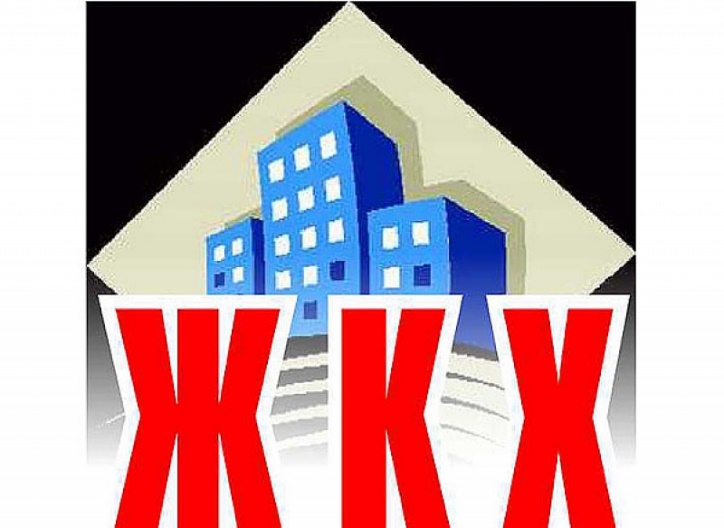 - Водоканал – ворота были открыты настежь, представители комиссии на посторонней машине заехали на территорию, не осуществляется охрана дворовой территории, комиссия спокойно проникла в здание, что говорит об отсутствии пропускного режима на данном объекте;- Центральный тепловой пункт (на ул. Ленинградской) – дверь открыта в здании, но имеется физическая охрана (работник пункта); По жилому фонду: - Ул. 30 лет Победы д.19 – подвал открыт, захламлен, чердак и подвальные окна закрыты;- Ул. 30 лет Победы д.15 – подвал открыт, чердак и подвальные окна закрыты;- Ул. Ленинградская, д.25 - подвальное окно открыто, сам подвал закрыт;- Ул. Ленинградская, д.26 – все хорошо, подвальные окна закрыты, подвал закрыт, чердак закрыт;- Ул. Гущина, д.4 - все хорошо, подвальные окна закрыты, подвал закрыт, чердак закрыт;- Ул. Октябрьская, д.16 - подвал открыт, сами жители не раз обращались к руководителю управляющей компании, но проблема не решена. 